REPUBLIKA HRVATSKA          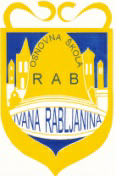 ŽUPANIJA PRIMORSKO-GORANSKAOSNOVNA ŠKOLA IVANA RABLJANINA RABHR-51280 Rab, Banjol 10Tel/Fax: 051-724-036E-mail: osrab@os-irabljanina-rab.skole.hr                                                    MB 3088910OIB 73842048789                                  PROTOKOL O  ORGANIZACIJI RADA U  OŠ IVANA RABLJANINA RAB U ŠK.GOD.2020./21.                                                                            U UVIJETIMA POVEZANIM S COVID-19                                                                                 OD 1. DO 12. 2. 2021.        U OŠ Ivana Rabljanina Rab u šk. god. 2020./21.  ukupno  je upisano 691 učenika u  47 razrednih odjela: - 28 razrednih odjela razredne nastave, od toga 24 redovita i 2 kombinirana razredna odjela -17 razrednih odjela predmetne nastave - 1 posebni razredni odjel - 1 odgojno obrazovna skupina. Rad se odvija u 7 školskih zgrada: 6 područnih škola i 1 matična škola.U svim razrednim odjelima nastava će se odvijati po modelu A – NASTAVA U ŠKOLI:Svi učenici imaju nastavu u školiSvaki razredni odjel boravi u jednoj prostorijiUčenici sjede jedan iza drugog ili jedan pored drugog u razmaku 1,5 m (bez maski) Učenici predmetne nastave nosit će maske u učionici, na hodniku i u prijevozuIzbjegavanje fizičkog kontakta učenika iz različitih razrednih odjelaProlazak kroz zajedničke prostorije svesti na minimumOznačiti put kretanja kroz hodnikeOrganizacija korištenja sanitarnih čvorovaPodručne škole rade samo u jutarnjoj smjeni, a matična škola u dvije smjene koje se tjedno izmjenjujuOdgojno-obrazovni rad izvodi se u dvosatu, ponekad trosatuNastavni  sat traje 40 minutaNastava ne počinje u isto vrijemeNastava tjelesne i zdravstvene kulture u dvorani/na otvorenomOdmori su organizirani u različito vrijemeProstorije se čiste na kraju svake smjenePrehrana organizirana u prostoriji u kojoj učenici boraveHrana mora biti pakirana ili unaprijed podijeljenaVodi se evidencija ulaska i izlaskaMjerenje temperature svim zaposlenicimaZabranjeni svi posjeti školiPodručne škole: U svim područnim školama ostvaruje se samo nastava razredne nastave i to:Nastava će se odvijati u jutarnjoj smjene u svim područnim školama za sve učenike. Postupak ulaska za učenike:Ulazi se na glavni ulaz u školsku zgradu. Razredi ulaze u razmaku od 15 minuta. Raspored ulaska u školsku zgradu za PŠ Barbat, Supetarska Draga, Lopar i Kampor.7.45 -  4. razredi (nastava počinje u 8,00)8.00 -  1. razredi (nastava počinje u 8,15)8.15 – 2. razredi (nastava počinje u 8,30)8.30 – 3. razred (nastava počinje u 8,45)Raspored ulaska u školsku zgradu za PŠ Mundanije:7.45 – 2.-4. razred (nastava počinje u 8,00)8.00 – 1.-3. razred (nastava počinje u 8,15)Raspored ulaska u školsku zgradu za PŠ Banjol: 7.45 – 4. razred (nastava počinje u 8,00)8.00 – 2. razred (nastava počinje u 8,15)1. Učiteljica dočekuje učenike na ulasku u školsku zgradu.  2. Pri ulasku učenici mogu dezinficirati ruke i obavezno dezinficiraju obuću u otiraču za dezinficiranje obuće. 3. Označenim putem dolaze do ulaska u svoju učionicu. 4. Prije ulaska u učionicu učenici oblače papuče a cipele spremaju u plastične vrećice.5. Prije ulaska u učionicu obavezno peru ruke, u sanitarnom čvoru predviđenom za njihov razred, prema uputama o pranju ruka.Postupak ulaska za učitelje:Dolazak u školu najkasnije  u 7.30 (kad se ima prvi sat)Obavezno mjerenje temperature prije dolaska na posaoObavezna dezinfekcija obuće i ruku pri ulaskuPoštivanje razmaka od 1,5m Spremačica mjeri temperaturu pri ulasku u školu evidentira vrijednosti Dočekuje se učenike svojeg razreda na ulazu i vodi do garderobeBoravak u školiUčenici:Učenici borave samo u svojoj učionici uz nazočnost učitelja.Nema školskog zvona. Tijekom jednog nastavnog dana sa učenicima borave najviše 3 učitelja. Učenici i njihova učiteljica za vrijeme nastave ne koriste masku, osim zbog zdravstvenog stanja izdvojenim slučajevima, predmetni učitelji obavezno nose masku. Za vrijeme nastave nitko ne smije ulaziti u učionicu- roditelji, spremačica, drugi učitelj koji nema obvezu rada u tom odjelu, stručni suradnik i ostali. Učenici se smiju družiti samo unutar svojeg razreda poštujući propisane epidemiološke mjere. Preporuča se da učenici donose marendu od kuće, ako se uzima školska marenda ona mora biti upakirana i dostavljena pred razred. Marenda se jede u razredu uz nazočnost učitelja. Obavezno pranje ruku prije jela.Učitelji:Borave isključivo u učioniciNije dozvoljeno grupiranje učitelja  i okupljanje u zbornici Matična škola (razredna nastava): Nastavni rad odvija se u jutarnjoj i popodnevnoj smjeni koje se tjedno izmjenjuju:Postupak ulaska za učenike:Ulazi se na glavni ulaz u školsku zgradu. Razredi ulaze u razmaku od 15 minuta. Raspored ulaska u školsku zgradu za jutarnju smjenu:7.45 -  4. razredi (nastava počinje u 8,00)8.00 -  1. razredi (nastava počinje u 8,15)8.15 – 2. razredi (nastava počinje u 8,30)8.30 – 3. razred (nastava počinje u 8,45)Raspored ulaska u školsku zgradu za popodnevnu smjenu:13.30 – 2. razred (nastava počinje u 13.45)13.40 – 3. razred (nastava počinje u 13,55)13.50 – 1. razredi (nastava počinje u 14.05)14.00 – 4. razredi (nastava počinje u 14,15)1. Učiteljica dočekuje učenike na ulasku u školsku zgradu.  2. Pri ulasku učenici mogu dezinficirati ruke i obavezno dezinficiraju obuću u otiraču za dezinficiranje obuće. 3. Označenim putem dolaze do ulaska u svoju učionicu. 4. Prije ulaska u učionicu učenici oblače papuče a cipele spremaju u plastične vrećice.5. Prije ulaska u učionicu obavezno peru ruke, u sanitarnom čvoru predviđenom za njihov razred, prema uputama o pranju ruka.Postupak ulaska za učitelje:Dolazak u školu najkasnije 15 minuta prije ulaska učenika svojeg razreda, kada se ima 1. satObavezno mjerenje temperature prije dolaska na posaoObavezna dezinfekcija obuće i ruku pri ulaskuPoštivanje razmaka od 1,5m Spremačica mjeri temperaturu pri ulasku u školu evidentira vrijednosti Boravak u školiUčenici:Učenici borave samo u svojoj učionici uz nazočnost učitelja.Nema školskog zvona. Tijekom jednog nastavnog dana sa učenicima borave najviše 3 učitelja. Učenici i njihova učiteljica za vrijeme nastave ne koriste masku, osim zbog zdravstvenog stanja izdvojenim slučajevima, predmetni učitelji obavezno nose masku. Za vrijeme nastave nitko ne smije ulaziti u učionicu- roditelji, spremačica, drugi učitelj koji nema obvezu rada u tom odjelu, stručni suradnik i ostali. Učenici se smiju družiti samo unutar svojeg razreda poštujući propisane epidemiološke mjere. Preporuča se da učenici donose marendu od kuće, ako se uzima školska marenda ona mora biti upakirana i dostavljena pred razred. Marenda se jede u razredu uz nazočnost učitelja. Obavezno pranje ruku prije jela.Učitelji:Borave isključivo u učioniciNije dozvoljeno grupiranje učitelja  i okupljanje u zbornici Predmetna nastava Svaki razred  ima svoju učionicu, a svaki učenik određeno i označeno mjesto sjedenja.Predmetna nastava smještena je u slijedećim učionicama: Ulazak u školu:      Učenici predmetne nastave ulaze na glavni ulaz  zgrade.Raspored ulaska u školsku zgradu:Ulazak u školsku zgradu u jutarnjoj smjeni  vremenu od 7,45 do 8,00 sati, nastava počinje u 8,00; a u popodnevnoj smjeni od 14,00 do 14,15 sati, nastava počinje u 14,15. Ulazi se razred po razred naizmjenice po katovimaUlazi 5. e (I. kat)ulazi 5.d/6.d (I. kat)ulazi 5.a/6.a (II. Kat)ulazi 5.c/6.c (I. kat)ulazi 5.b/6.b (II. Kat)ulazi  7.a/8.a (I. kat)ulazi 7.b/8.b (II. Kat)ulazi 7.c/8.c  (I. kat)ulazi 7.d/8.d ( I. kat)1. Učitelj koji ima 1. sat dočekuje učenike na ulasku u školsku zgradu.  2. Pri ulasku domar  dezinficira ruke svakom učeniku, a učenik obavezno dezinficira obuću u otiraču za dezinficiranje obuće. 3. Vođeni učiteljem dolaze do matične učionice i sjedaju u klupu na svoje radno mjesto (na klupi će biti naznačeno ime i prezime učenika)Postupak ulaska za učitelje:Dolazak u školu najkasnije 15 minuta prije početka nastavnog radaObavezno mjerenje temperature prije dolaska na posaoObavezna dezinfekcija obuće i ruku pri ulaskuPoštivanje razmaka od 1,5m Spremačica mjeri temperaturu pri ulasku u školu i evidentira vrijednostBoravak u školiUčenici:Učenici borave samo u svojoj učionici uz nazočnost učitelja.Nema školskog zvona. Tijekom jednog nastavnog dana sa učenicima borave najviše 3 učitelja. Učenici i njihovi učitelji za vrijeme nastave koriste masku, osim zbog zdravstvenog stanja izdvojenim slučajevimaZa vrijeme nastave nitko ne smije ulaziti u učionicu- roditelji, spremačica, drugi učitelj koji nema obvezu rada u tom odjelu, stručni suradnik i ostali. Učenici se smiju družiti samo unutar svojeg razreda poštujući propisane epidemiološke mjere. Preporuča se da učenici donose marendu od kuće, ako se uzima školska marenda ona mora biti upakirana i dostavljena pred razred. Marenda se jede u razredu uz nazočnost učitelja. Obavezno pranje ruku prije jela.Učitelji: Moraju poštivati  razmak od 1,5 mNije dozvoljeno grupiranjeNije dozvoljeno okupljanje  u zbornici i unutar škole       Maske su obavezne za vrijeme boravka u školi za sve učenike predmetne nastave, kao i njihove učitelje/učiteljice, budući u učionicama nije moguće organizirati razmak od najmanje 1,5 metara između učenika. Škola je nabavila 1100 komada platnenih dvoslojnih maski za zaposlenike i učenike. Maske su obavezne po hodnicima za sve koji borave u školi.            Rad u informatičkoj učionici moguć je uz obaveznu dezinfekciju kompletne učionice i informatičke opreme između  razrednih odjela.       Produženi boravak organizirat će se samo sa učenicima istog razrednog odjela, prvenstvo učenici prvog ili drugog razreda.       Izborni programi ostvarivat će se u cijelosti u školi ako grupu čine učenici istog razrednog odjela, ako je grupa iz više razrednih odjela onda će se primijeniti mješoviti oblik rada – dio učenika u školi (isti razredni odjel) a dio online.      Izvannastavne aktivnosti, dopunska i dodatna nastava ostvarivat će se u školi ako grupu čine učenici istog razrednog odjela.      Učionice učenici   ne napuštaju osim u nuždi, tj. odlasku na toalet. Učenici predmetne nastave koriste njima namijenjen sanitarni čvor. Ukoliko su označena mjesta (2 crte) ispred WC popunjena, učenici se vraćaju u učionicu. Ispred sanitarnih čvorova spremačice će dežurati i dezinficirati prostor nakon korištenja.            Iza nastave će se učionice dezinficirati, a za vrijeme nastave maksimalno provjetravati dok vremenski uvjeti to dopuštaju.      Učitelji su u obvezi pridržavati se propisane distance. Sva komunikacija sa učiteljima/učiteljicama tijekom pandemije biti će online kad god je to moguće.      Roditeljski sastanci i informacije tijekom pandemije održavat će se putem Teamsa, mailom, viber grupama, telefonom.        Sjednice Učiteljskog i razrednih vijeća odvijat će se tijekom pandemije putem Zooma i Teamsa, a Vijeća roditelja i školski odbor telefonom i mailom.       Svim zaposlenicima prilikom ulaska u školu bit će izmjerena temperatura, o čemu će se voditi evidencijske liste.       Roditeljima nije dopušten dolazak u školu osim ako to ne zahtijevaju posebni uvjeti. Svi ostali koji zbog nekog razloga moraju ući u školu obavezni su se unaprijed najaviti i pričekati da ih netko uvede u školu.      Dosadašnji prostor za roditelje postaje prostorija za izolaciju.škola                    razredBroj učenikaVeličina učioniceNapomenaBarbat1.5 62Barbat2.1462Barbat3.1062Barbat4.562Banjol2.767Banjol4.660Mundanije1.-3.660Mundanije2.-4.555Supetarska Draga1.1660Supetarska Draga2.730Supetarska Draga3.830Supetarska Draga4.960Lopar 1.1258Lopar 2.1258Lopar 3.1358Lopar 4.1058Kampor1.564Kampor2.664Kampor3.1164Kampor4.864smjena                  razredBroj učenikaVeličina učioniceNapomenaA1.2061A2.1261A3.1461A4.2061B1.2061B2.1461B3.1661B4.2361RAZREDUČIONICABroj učenikaVeličina učioniceV.A/VI.Ageografija19/2061V.B/VI.Bglazbeni20/2161V.C/VI.Cengleski19/2161V.D/VI.DHrvatski 219/2162V.Ebiologija2061VII.A/VIII.AHrvatski 125/2463VII.B/VIII.B  povijest25/2463VII.C/VIII.CFizika25/2361VII.D/VIII.Dmatematika23/2361